Wie im Unterricht bereits besprochen sind folgende Aufgaben zu erledigen:Wiederholen und lernen der Fragen zum NationalsozialismusAusarbeiten der Fragen zum 2. WeltkriegAntworten auf diese Fragen findest du im Buch Netzwerk Geschichte@Politik4 
auf den Seiten 54-63 und auf Seite 75
Um dieses Buch zu finden benützt du folgenden Link: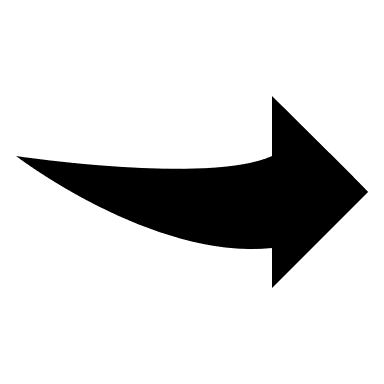 https://www.scook.at/produkt/432cdc3e-c401-4d06-9b48-a70c14f8e42eFür Fragen stehe ich per E-Mail zur Verfügung 
(Schüler/innen der 4A und 4B Klasse haben meine E-Mail-Adresse in den Schulplaner geschrieben.)